Voor jou en je kind!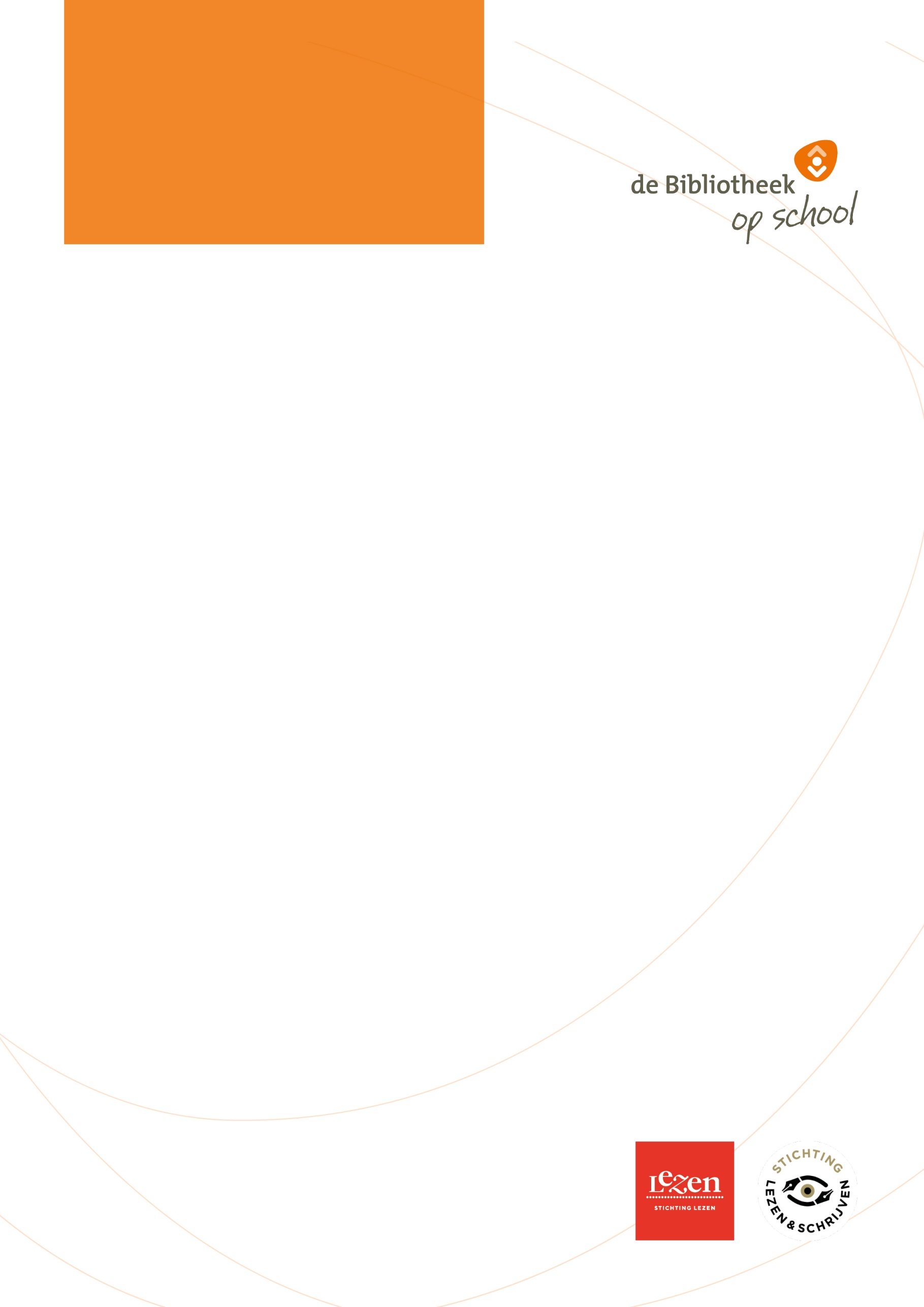 De Bibliotheek op school en Voor jou en je kind!Input voor projectplan BibliotheekInleidingTel mee met Taal, het landelijk actieprogramma tegen laaggeletterdheid, richt zich op de domeinen gezin, arbeidsmarkt en gezondheid. De focus op gezin komt o.a. terug in actielijn 4, die bijdraagt aan twee hoofddoelstellingen: laaggeletterdheid bij volwassenen aanpakken en leesbevordering bij kinderen. Deze actielijn en haar doelstellingen zijn in 2017 aanleiding geweest voor Stichting Lezen (SL) en Stichting Lezen & Schrijven (SL&S) om de krachten te bundelen. Uit onderzoek blijkt dat ouders grote invloed hebben op de schoolprestaties en het leesplezier van hun kinderen. Het is echter niet voor alle ouders vanzelfsprekend om hun kind voor te lezen of te helpen met taal. Voor laagtaalvaardige ouders is dit vaak extra lastig. In de eerste plaats omdat ze de vaardigheden missen, en daarnaast omdat ze vaak niet weten welke rol ze kunnen spelen in de taal- en leesontwikkeling van hun kind. Deze ouders kunnen een steun in de rug goed gebruiken.SL&S heeft het programma Voor jou en je kind! ontwikkeld, dat erop gericht is om laagtaalvaardige ouders handvatten te geven hun kind te ondersteunen bij hun schoolontwikkeling. In samenwerking met SL&S heeft SL daarbij materiaal ontwikkeld dat specifiek gericht is op de lees- en taalontwikkeling die wordt gestimuleerd door de Bibliotheek op school. Dit document is bedoeld als input voor een projectplan van bibliotheken die deze materialen in samenhang willen gebruiken voor een mini-cursus voor ouders van een school waarmee wordt samengewerkt in het kader van de Bibliotheek op school. 
ProjectomschrijvingIn de samenwerking tussen SL en SL&S worden twee programma’s gecombineerd: de Bibliotheek op school en Voor jou en je kind!Met de Bibliotheek op school slaan onderwijs, bibliotheek en gemeente de handen ineen en komt er dagelijks aandacht voor leesplezier en mediawijsheid op school én thuis. Het doel is om kinderen en jongeren te stimuleren om meer te lezen. De Bibliotheek helpt basisscholen en scholen voor voortgezet onderwijs om deze doelen te bereiken. Dat doen ze met deskundige lees/mediaconsulenten, met inspirerende boeken en met een goede digitale lees- en leeromgeving.Het programma Voor jou en je kind! is gericht op ouders die een steuntje in de rug kunnen gebruiken bij de taal- en schoolontwikkeling van hun kind. Het gaat om het vergroten van ouderbetrokkenheid en het verbeteren van de taalstimulering thuis bij de ouders. Indirect werken ouders via Voor jou en je kind! ook aan hun eigen taalvaardigheden. Na afloop van het programma worden zij geïnformeerd over verschillend taalaanbod om aan hun eigen taalontwikkeling te werken. In deze opzet volgt een groep ouders van een basisschool de cursus Voor jou en je kind! Deze wordt gegeven door een getrainde vrijwilliger van SL&S. De cursus kan ook gegeven worden door een leesconsulent van de Bibliotheek die de verdiepingsmodule van SL&S over Voor jou en je kind! heeft gevolgd.TIP: Zorg ervoor dat de cursusleider bekend is met de school, aangezien de cursus grotendeels gaat over de praktijk in de school.De cursus is uitgebreid met materiaal over leesbevordering en de Bibliotheek op school: Over de verschillende activiteiten die op school plaatsvinden i.h.k.v. de Bibliotheek op schoolOver de schoolbibliotheek en hoe die gebruikt wordt door leerkrachten en kinderenOver de Openbare BibliotheekDit materiaal is ontwikkeld door SL en SL&S. Wanneer een vrijwilliger de cursus geeft, verzorgt de leesconsulent bij voorkeur de bijeenkomsten over leesbevordering. 	TIP: Selecteer uit het materiaal de onderdelen waar je aandacht aan wilt besteden.De cursus wordt afgesloten met een bezoek aan de lokale bibliotheekvestiging.	TIP: Betrek ook een leerkracht of IB’er bij dit bezoek.TIP: Geef een rondleiding door de Bibliotheek. Laat zien waar taalcursussen gegeven worden. De drempel wordt dan lager voor ouders om zich hiervoor op te geven. Als de afsluiting aan het eind van het schooljaar is, kun je ook aandacht besteden aan het lezen en het bibliotheekprogramma in de zomervakantie.DoelgroepOuders van kinderen die op de betrokken basisschool zitten, die een steuntje in de rug kunnen gebruiken bij de taal- en schoolontwikkeling van hun kind. In de praktijk zijn dit niet per definitie laaggeletterde ouders. Aangezien het materiaal van Voor jou en je kind! ontwikkeld is voor laaggeletterde ouders, zal de cursusleider regelmatig met een selectie van het materiaal werken. Bij voldoende aanmeldingen kan een onderscheid gemaakt worden tussen de ouders van de onderbouw (groep 1-4) en bovenbouw (groep 5-8). TIP: Zowel NT1 als NT2 ouders kunnen deelnemen aan de cursus. De motivatie en ook de leerbehoeften van deze groepen ouders kunnen verschillen. Hou daar rekening mee tijdens het geven van de cursus, of richt je met de cursus op één van de twee groepen.Doelstellingen van de bijeenkomsten over de Bibliotheek op school (inclusief de afsluitende bijeenkomst in een vestiging van de Bibliotheek)Deelnemers maken kennis met de leesbevorderingsactiviteiten op school, de Bibliotheek op school en de Openbare Bibliotheek.Deelnemers bezoeken de Openbare Bibliotheek (tijdens de afsluitende bijeenkomst).Deelnemers zijn na afloop van de pilot actief en inhoudelijk betrokken bij hun lezende kinderen.Deelnemers werken indirect aan hun eigen taalvaardigheid, met name door te oefenen met taal in de context van de Bibliotheek op school en lezen.Deelnemers worden gestimuleerd om aan hun eigen taalvaardigheid te werken, door hen te informeren over de mogelijkheden bij een Taalpunt of Taalhuis.Deelnemers worden gestimuleerd om gebruik te maken van de diensten van de Openbare Bibliotheek voor zichzelf en hun kinderen.RandvoorwaardenDe Bibliotheek werft een vrijwilliger voor het verzorgen van de bijeenkomsten, die past bij het gewenste profiel (zie Stappenplan werving vrijwilliger bij Middelen). De Bibliotheek kan er ook voor kiezen dat een leesconsulent de bijeenkomsten verzorgt.Indien een vrijwilliger de cursus verzorgt, stelt de Bibliotheek een leesconsulent beschikbaar voor het verzorgen van de bijeenkomsten rond de Bibliotheek op school. De vrijwilliger is hier ook bij aanwezig.De cursusleider neemt indien nodig deel aan de verdiepingsmodule Voor jou en je kind! van SL&S.TIP: Stem goed af met de trainer van SL&S: dat de module leesbevordering deel uitmaakt van de cursus, en wat het startniveau van de cursusleider is.De Bibliotheek vervult een coördinerende rol in het contact met de cursusleider en de school.De school verzorgt de communicatie naar de ouders over de cursus.Het schoolteam is gemotiveerd en gefaciliteerd om ouders uit de doelgroep te stimuleren zich op te geven voor de cursus.TIP: Zorg ervoor dat de directeur van de school betrokken is bij de cursus en bij de werving van de ouders. TIP: Gebruik de e-learning van SL&S over laaggeletterdheid herkennen en bespreken, zowel voor de cursusleider als voor het schoolteam.Er zijn minimaal vier deelnemende ouders, maximaal tien.De deelnemende ouders beschikken over enige spreekvaardigheid in het Nederlands.De Bibliotheek geeft invulling aan vervolgacties, waarmee ouders in staat worden gesteld na afloop hun eigen taalvaardigheid te ontwikkelen.TIP: Bedenk van te voren hoe je hiervoor het afsluitende bezoek aan de Bibliotheek in wilt zetten.Succesfactoren uit de pilotsVoortborduren op reeds bestaande samenwerking (met scholen) en bestaande groepen (van ouders).Investeren in persoonlijk contact.Gebruik maken van bestaande contactmomenten.Tijdstip van de cursus aanpassen aan behoeften van deelnemers.Inzetten van niet-talige communicatie.Rekening houden met de verschillen tussen NT1 en NT2 ouders.Het beschikbare materiaal van te voren goed bestuderen en kiezen welke onderdelen worden gebruikt.Nadruk leggen op verbaal en visueel leren, in plaats van schriftelijk (schoolse aanpak vermijden).Voorbeeld planningZie ook de bijlage Draaiboek Vjejk Bibliotheek.MiddelenCursusmateriaalVoor jou en je kind!Werkboeken: 10 werkboeken met verschillende onderwerpen (1-3 bijeenkomsten per onderwerp)LeesbevorderingWerkboeken: 3 werkboeken over leesbevordering op school en in de Bibliotheek (zie onderwerpen video’s).Presentatie: 1 Powerpoint met een compacte versie van het materiaal.Video’s:Lezen op schoolDe schoolbibliotheekDe BibliotheekMaterialen in de Toolkit:Ten behoeve van de Bibliotheek:Input voor projectplan Bibliotheek (dit document)Draaiboek voor Bibliotheek VrijwilligersprofielTen behoeve van de schoolProjectbeschrijving kort t.b.v. scholenLeidraad startbijeenkomst schoolVoorbeeld: presentatie voor startbijeenkomst schoolVoorbeeld: flyer voor leerkrachten Afsprakenkaartje voor oudersBetrokkenenIntern:Opdrachtgever:Opdrachtnemer:						Evt. projectgroep:Extern:Vrijwilliger: (zie bijlage ‘Vrijwilligersprofiel’)Schooldirectie:Leescoördinator:Stappenplan werving vrijwilligerVoor de werving van een vrijwilliger zijn er drie mogelijkheden:Informeer bij SL&S naar vrijwilligers uit hun bestand, die ingezet kunnen worden en die de verdiepingsmodule Taal voor Thuis of Voor jou en je kind! hebben gevolgd.Zoek een vrijwilliger uit het eigen vrijwilligersbestand, bij voorkeur iemand die de verdiepingsmodule Taal voor Thuis of Voor jou en je kind! heeft gevolgd.Zoek samen met de school een vrijwilliger uit het netwerk van de school, en zorg ervoor dat deze de verdiepingsmodule Voor jou en je kind! volgt.Indien de verdiepingsmodule Voor jou en je kind! nog moet worden gevolgd, neemt de bibliotheek contact op met SL&S.CommunicatieWanneerWatWieSep-OktScholen wervenBibliotheekOkt-NovCursusleiders werven (zie ook Stappenplan werving vrijwilliger bij Middelen)BibliotheekOkt-DecStartbijeenkomsten met scholen (evt. aparte startbijeenkomst met directeuren)Bibliotheek en scholenJanBestellen cursusmateriaal SL&SBibliotheekJan-FebTraining cursusleidersSL&SJan-MrtWerving van oudersScholenMrt-JunCursus uitvoerenBibliotheekDoor wieDoelgroepPeriodeBoodschapMateriaalBibliotheekdBos-scholen in werkgebiedSepGeef met de cursus Vjejk! invulling aan verhogen ouderpartnerschap en leesbevorderingWervingsmail met informatiedocumentBibliotheekDeelnemende scholenOkt-DecDit gaan we doen en hiervoor hebben we jullie nodigInformatieve mail, uitnodiging startbijeenkomst BibliotheekLeerkrachten deelnemende scholenOkt-DecAan de slag met werven ouders m.b.v. e-learning SL&S en tipsStartbijeenkomst en flyer voor leerkrachtenDeelnemende scholenOudersJan-MrtMeld je aan voor deze cursus, in het belang van de taalontwikkeling van je kindGesprekken en afsprakenkaartje